Adı Soyadı	:									Alınan Not :No		:AKSARAY 75.YIL MESLEKİ VE TEKNİK ANADOLU LİSESİ 2016-2017 EĞİTİM-ÖĞRETİM YILIELEKTRİK-ELEKTRONİK TEKNOLOJİSİ ALANI BİLGİSAYAR DESTEKLİ UYGULAMALAR DERSİ 2.DÖNEM 3.YAZILI DEĞERLENDİRME SINAVIModül : 	Bilgisayar Destekli Proje ÇizimiSORULARAşağıdaki Elektrik-Elektronik Teknolojisi Alanında kullanılan sembolleri Autocad programında çiziniz.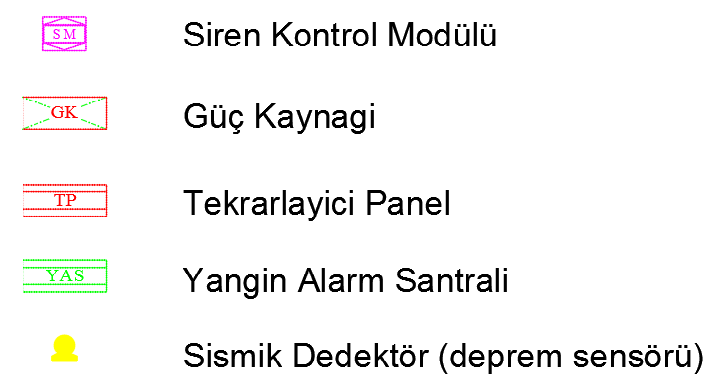 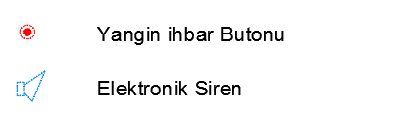 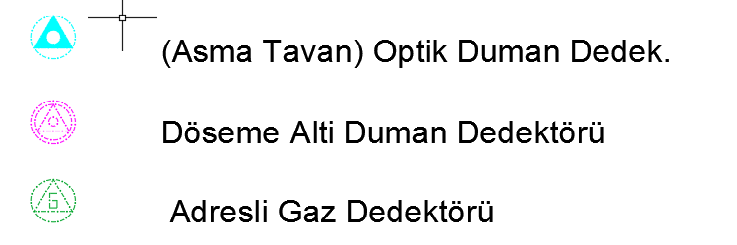 DEĞERLENDİRME KRİTERLERİBAŞARILAR Tekin ÖZCAN		Şenol  KUMSARÇizgi-snapAçılı Çizgi(daire çizimitaramaçoklu taramaesik çizgiyarım daireçokgen çizimitextüçgen çizimiAlınan Puan10101010101010101010100